Кузнецова Т.Ю.Руководитель Захарова Е.В.ГАПОУ СО «Каменск - Уральский техникум торговли и сервиса» Полезные конфеты ручной работы КАК ЗДОРОВЬЕСБЕРЕГАЮЩАЯ ТЕХНОЛОГИЯ«Мы живем не для того, чтобы есть, а едим для того, чтобы жить»СократОднажды известного древнегреческого философа Сократа спросили: "В чем причина вашего крепкого здоровья в столь зрелые годы, тогда как многие люди намного моложе вас имеют множество заболеваний?" На что, Сократ ответил: "Дело в том, что я ем для того, чтобы жить, а упомянутые вами люди живут для того, чтобы есть". Эта тема является актуальной и в наши дни.Правильное питание – залог здоровья, силы и красоты человека. Однако многие из нас не придают этому большого значения, не задумываются о его значении для эффективной жизнедеятельности, а ведь питание стоит на первом месте в здоровье человека.Обучаясь на 3-м курсе образовательной программы «Повар-кондитер», ко мне пришло более глубокое понимание, что выражение «Хороший повар доктора стоит» наполнено глубоким смыслом и определяет миссию специалиста общественного питания в современном мире. Сладости являются неотъемлемой частью рациона современного человека.Доля углеводов в рационе должна преобладать. Лучше всего, если она будет составлять 60% от суточного меню. При этом рекомендуется отдавать предпочтение природным углеводам. Углеводы - это основной поставщик энергии для человека. Эти органические соединения поступают к нам преимущественно из растительной пищи.Целью  проекта  явилось доказательство  полезности для здоровья конфет сделанных своими руками. При работе над проектом решались следующие задачи1.изучить информацию о правильном питании и роли сладостей в рационе; 2.проанализировать пищевую ценность конфет 4. провести анкетирование студентов; 5.провести мастер-класс по приготовлению конфет; 6.провести потребительскую конференцию с дегустацией; 7.разработать технологические карты на полезные конфеты; 8.провести рекламную работу по популяризации полезных сладостей среди студентов техникума и школьников города.Можно быть богатым и больным, а можно быть умеренно бедным и здоровым - во многом это зависит от питания. Важно научить людей правильно питаться и использовать в питании здоровые продукты уже с детства. Кроме белков, жиров и углеводов нашему организму необходимы витамины и минеральные вещества.Тема проекта бесспорно должна быть актуальной и полезной не только для автора, но и для широкого круга лиц. Проводимые в процессе работы над проектом исследования, такие , как опрос и анкетирование,  давали необходимую информацию.Наиболее популярными видами конфет, как показал опрос, явились конфеты промышленного производства «Рафаэлло», «Чернослив в шоколаде» и «Курага в шоколаде», которые широко представлены разными производителями в магазинах города. По данным интернет – ресурса «Мой здоровый рацион» в 100 гр. Конфеты «Рафаэлло» Конфеты «Чернослив в шоколаде»Конфеты «Курага в шоколаде»Вывод: 1.информация о нутриентах (витаминах и минеральных веществах) не представлена, что говорит о недостаточной полезности конфет для организма;2.все конфеты,  особенно конфеты «Рафаэлло» калорийны, 100 гр. конфет перекрывает половину суточной нормы углеводов. Анкетирование позволило выявить мнение по конкретным вопросам студентов группы 3-го курса, обучающихся по профессии «Повар-кондитер» и преподавателей. Было опрошено 20 человек. Для анкетирования была выбрана популярная технология интернет сервисов Google Формы. Результаты: вопрос - результат (диаграмма) 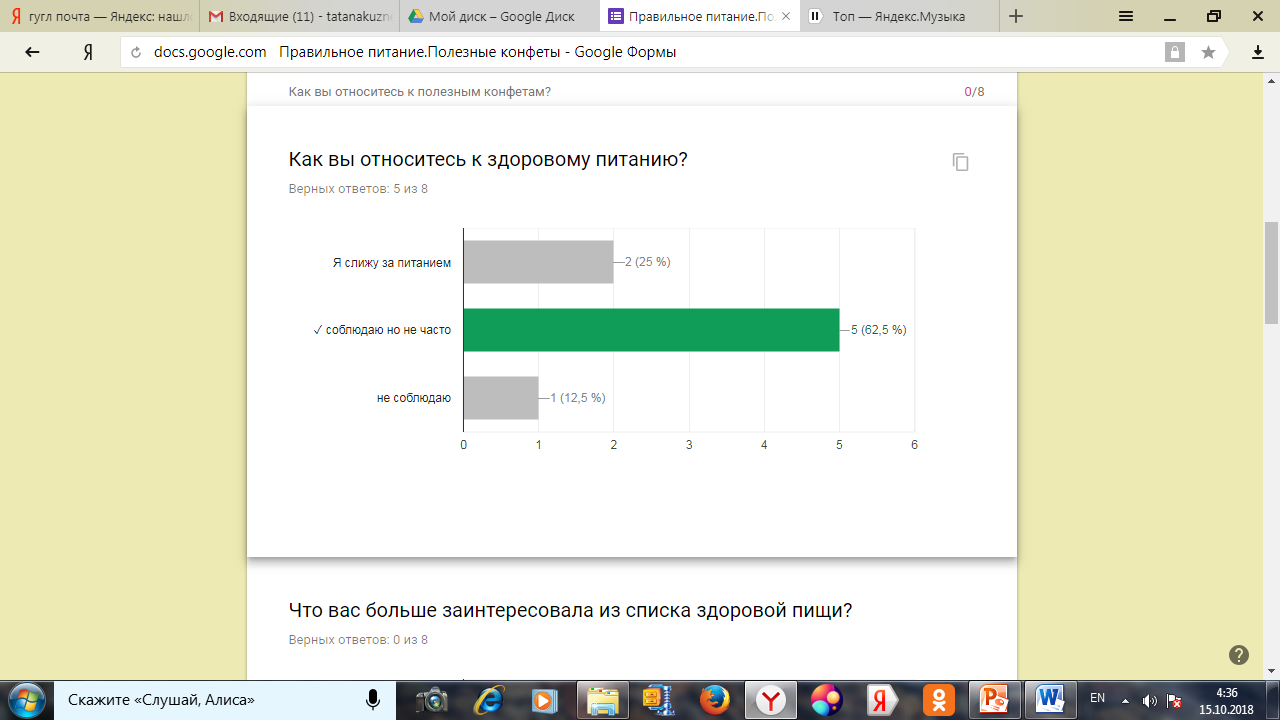 Вывод: таким образом, можно утверждать, что тема правильного питания актуальна для большинства опрашиваемых, и её изучение будет идти в направлении изучения полезных сладостей. 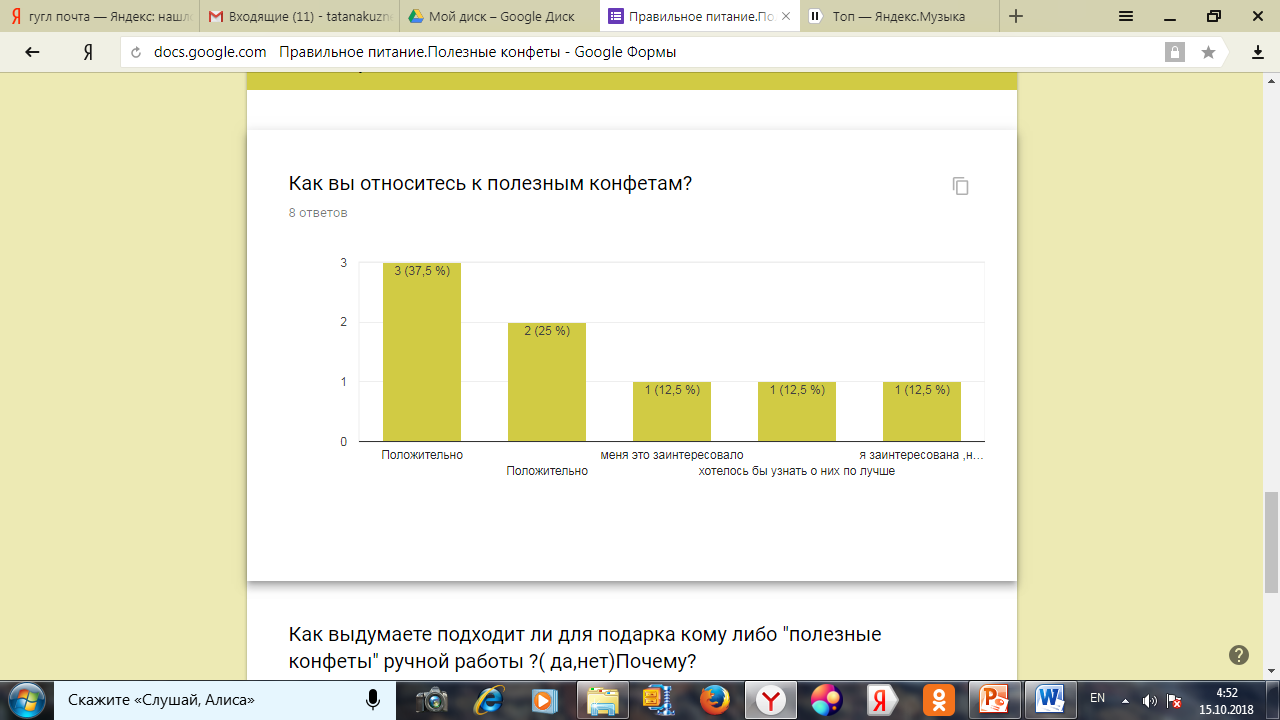 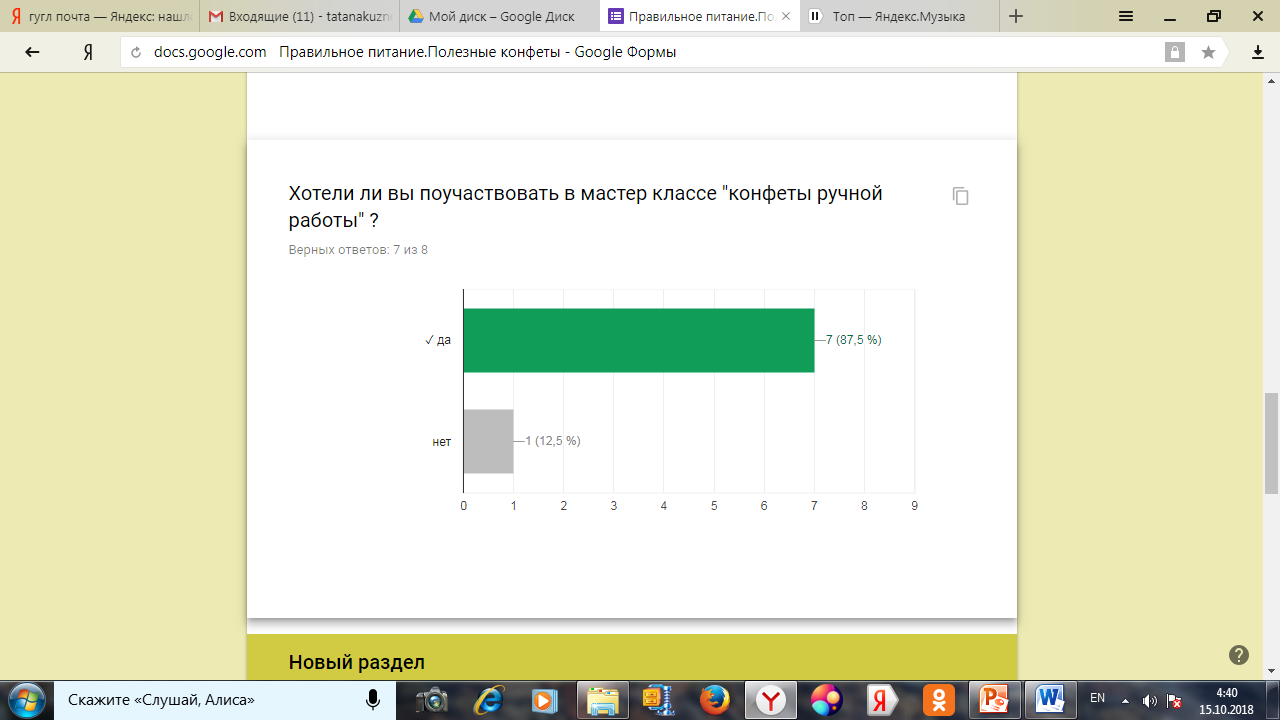 Выбор рецептур происходил с использованием интернет ресурсов. Рассматривались разные рецептуры: состав конфет (важна максимальная наполненность витаминами и минералами), простота изготовления, доступность продуктов, аналогичность 3 видам популярных конфет. После первой отработки выбранных рецептов и уточнения веса используемых продуктов на 100 гр. готовых конфет, была определена их пищевая ценность через онлайн-сервис «Калькулятор рациона (калорий, витаминов, минералов)». Очевидно, что калорийность конфет аналогична фабричным, но состав витаминов и минеральных веществ намного превосходит их.Изучался опыт существующих кондитерских компаний по производству полезных конфет: кондитерская из Екатеринбурга Sweet Hill (https://vk.com/sweethill).Так же мы провели потребительскую конференцию по типу популярной на телевидении передачи «Контрольная закупка», на которую пригласили студентов и преподавателей техникума и выяснили что конфеты ручной работы более интересны для большинства, чем магазинный.Они были уложены на разные тарелки, рядом с каждой находилась упаковка от конфеты, шпажки. Несколько экземпляров были разрезаны на части. Напротив, магазинных конфет расположили тарелки с конфетами, изготовленными на мастер-классе, также сохранив и целые экземпляры и несколько разрезав на порции. Рядом располагались таблички с названием и описанием конфетВ процессе дегустации было выявлено, что все изготовленные на мастер-классе конфеты оценены по высшей оценке. Так как они, по мнению студентов, имеют более яркий вкус, цвет, запах в сравнении с промышленными конфетами.  Они более привлекательны с точки зрения многогранности и наполненности разными вкусами. В них есть приятные сочетания сладкого и кислого, нотки цитрусовых дополняют вкус и делают его привлекательным.  Было отмечено, что конфеты из кукурузных палочек более сытные и имеют выраженный молочный вкус. В них нет лёгкого крема в начинке, как в конфетах «Рафаэлло», но своей плотностью они не проигрывают, а делают каждую конфетку более нежной и однородной. В качестве заключительного тезиса можно прогнозировать рост внимания к производству полезных кондитерских изделий. Открытие все большего числа предприятий и фирм выпускающих полезную продукцию. Ниша полезного питания пока незанята в полном объёме.Уже сейчас мы используем технологию SMM – активно освещаем все события в сети Вконтакте. Кроме того проводим иследовательские опросы.Школа юных кулинаров в КУТТС (https://vk.com/club117939435)Проводим «Промо мероприятия»: кулинарные мастер-классы с образовательными организациями, что бесспорно положительно сказывается на формировании правильного отношения к питанию. 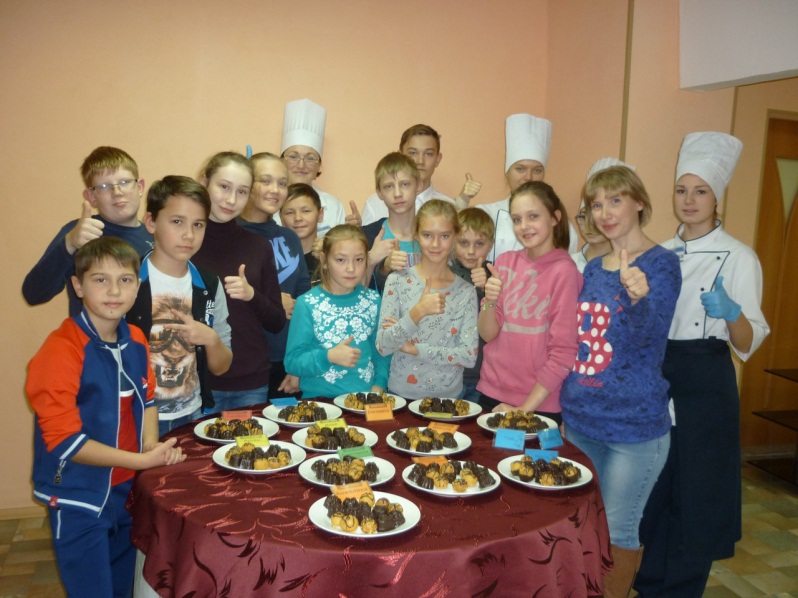 Производители конфет на глобальном рынке зачастую скрывают важную информацию о недостаточной полезности продукта. Главная цель – коммерциализация производства, а не здоровое питание потребителя.Сравнение полезных конфет с фабричными показывает много преимуществ полезных: состав витаминов и минеральных веществ намного превосходит фабричные, при одинаковой калорийности. В настоящее время доступность информации достигла такого уровня, что потребители начали осознавать важность здорового питания. И необходимость выбирать более качественные кондитерские изделия. Данный проект был направлен на рассмотрение темы здорового питания и сладкого стола, в частности полезных сладостей, сделанных своими руками. Через рассмотрение разных аспектов правильного питания в проекте сделан акцент на выборе полезных конфет ручной работы, как альтернативе конфетам промышленного производства. Библиографический списокСайт ФГБУН «ФИЦ питания биотехнологии» http://www.ion.ru/index.php/2016-03-05-07-07-36ПОРТАЛ О ЗДОРОВОМ ОБРАЗЕ ЖИЗНИОфициальный ресурс Министерства здравоохранения Российской Федерации  http://www.takzdorovo.ruКалькулятор рациона (калорий, витаминов, минералов) http://frs24.ru/st/kalkulator-raciona-pitaniya/Сайт для здоровой жизни «Здравком»  http://zdravkom.ruСайт о правильном питании «Мой здоровый рацион» https://health-diet.ru/base_of_food/sostav/114780.phpБезруких М.М., Филиппова Т.А. «Разговор о правильном питании» / М.: ОЛМА-ПРЕСС, 2007.Монтиньяк М.А. «Секреты здорового питания детей» / М.: Оникс, 2006.Фолькер Г.С. «Энциклопедия правильного и здорового питания» / М.: Зебра Е, 2008.НутриентКол-во
в продуктеНормаПроцент
от нормыКалорийность (кКал)628142444.1%Белки (г)7.2828.8%Жиры (г)48.66574.8%Углеводы (г)38.312829.9%Калорийность (кКал)410142428.8%Белки (г)4824.9%Жиры (г)186527.7%Углеводы (г)5412842.2%НутриентКол-во
в продуктеНормаПроцент
от нормыКалорийность (кКал)349142424.5%Белки (г)4824.9%Жиры (г)17.76527.2%Углеводы (г)54.812842.8%Конфеты промышленного производстваКонфеты, сделанные на мастер-классеРафаэллоИз кукурузных палочек, орехов и кокосовой стружки Курага в шоколадеИз кураги, изюма, фиников, орехов Чернослив в шоколаде Из чернослива, орехов 